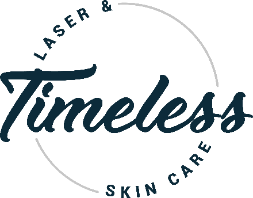 PATIENT INTERIM HISTORY If you haven’t visited our practice in the last year, we ask that you complete this form to update our records. Name: _______________________________________________________________________           Date: _____________________Main Concern: _______________________________________________________________________________________________________________________________________________________________________________________________________________________________________________________________________________________________________________________Please list any hospitalizations since your last visit: __________________________________________________________________________________________________________________________________________________________________________________________________________________________________________________________________________________________Are you seeing a provider for any new concerns? ___________________________________________________________________________________________________________________________________________________________________________________________________________________________________________________________________________________________Have you had any cosmetic procedures since your last visit? ___________________________________________________________________________________________________________________________________________________________________________________________________________________________________________________________________________________Have there been any significant changes in your life since your last visit, i.e. new stressors that will affect your skin? ___________________________________________________________________________________________________________________________________________________________________________________________________________________________________Please list your medications: ____________________________________________________________________________________________________________________________________________________________________________________________________________________________________________________________________________________________________________Please list OTC medications and supplements: ______________________________________________________________________________________________________________________________________________________________________________________________________________________________________________________________________________________________Please list your current skin care routine with specific products, AM and PM. ____________________________________________________________________________________________________________________________________________________________________________________________________________________________________________________________________Signature: _________________________________________________	Date:____________________CANCELLATION POLICY: Timeless Laser & Skin Care has a 24-hour cancellation policy.  Missed appointments not cancelled or rescheduled at least 24 hours in advance will result in a $75.00 cancellation fee.                                                                                                              12/2022